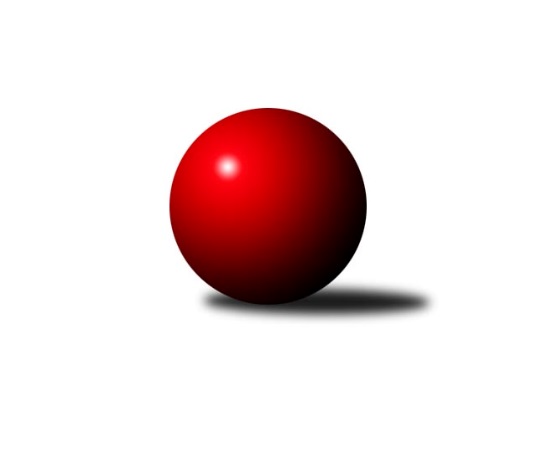 Č.1Ročník 2020/2021	24.5.2024 Interliga 2020/2021Statistika 1. kolaTabulka družstev:		družstvo	záp	výh	rem	proh	skore	sety	průměr	body	plné	dorážka	chyby	1.	KK Ježci Jihlava	2	2	0	0	13.0 : 3.0 	(29.0 : 19.0)	3488	4	2267	1221	12	2.	ŠK Železiarne Podbrezová	1	1	0	0	8.0 : 0.0 	(20.0 : 4.0)	3897	2	2505	1392	3	3.	TJ Sokol Husovice	1	1	0	0	7.0 : 1.0 	(16.0 : 8.0)	3530	2	2261	1269	6	4.	SKK Rokycany	1	1	0	0	6.0 : 2.0 	(17.0 : 7.0)	3569	2	2351	1218	18	5.	ŠKK Trstená Starek	1	1	0	0	5.0 : 3.0 	(16.0 : 8.0)	3722	2	2381	1341	4	6.	KK Slavoj Praha	0	0	0	0	0.0 : 0.0 	(0.0 : 0.0)	0	0	0	0	0	7.	TJ Rakovice	1	0	0	1	3.0 : 5.0 	(8.0 : 16.0)	3671	0	2387	1284	8	8.	KK Inter Bratislava	1	0	0	1	2.0 : 6.0 	(10.5 : 13.5)	3442	0	2239	1203	10	9.	KK Tatran Sučany	1	0	0	1	2.0 : 6.0 	(7.0 : 17.0)	3433	0	2265	1168	14	10.	TJ Lokomotíva Vrútky	1	0	0	1	1.0 : 7.0 	(8.5 : 15.5)	3279	0	2240	1039	24	11.	TJ Sokol Luhačovice	1	0	0	1	1.0 : 7.0 	(8.0 : 16.0)	3420	0	2278	1142	10	12.	TJ Slavoj Veľký Šariš	1	0	0	1	0.0 : 8.0 	(4.0 : 20.0)	3547	0	2339	1208	19Tabulka doma:		družstvo	záp	výh	rem	proh	skore	sety	průměr	body	maximum	minimum	1.	ŠK Železiarne Podbrezová	1	1	0	0	8.0 : 0.0 	(20.0 : 4.0)	3897	2	3897	3897	2.	KK Ježci Jihlava	1	1	0	0	7.0 : 1.0 	(15.5 : 8.5)	3448	2	3448	3448	3.	SKK Rokycany	1	1	0	0	6.0 : 2.0 	(17.0 : 7.0)	3569	2	3569	3569	4.	ŠKK Trstená Starek	1	1	0	0	5.0 : 3.0 	(16.0 : 8.0)	3722	2	3722	3722	5.	TJ Rakovice	0	0	0	0	0.0 : 0.0 	(0.0 : 0.0)	0	0	0	0	6.	KK Tatran Sučany	0	0	0	0	0.0 : 0.0 	(0.0 : 0.0)	0	0	0	0	7.	TJ Slavoj Veľký Šariš	0	0	0	0	0.0 : 0.0 	(0.0 : 0.0)	0	0	0	0	8.	TJ Lokomotíva Vrútky	0	0	0	0	0.0 : 0.0 	(0.0 : 0.0)	0	0	0	0	9.	TJ Sokol Husovice	0	0	0	0	0.0 : 0.0 	(0.0 : 0.0)	0	0	0	0	10.	KK Slavoj Praha	0	0	0	0	0.0 : 0.0 	(0.0 : 0.0)	0	0	0	0	11.	KK Inter Bratislava	1	0	0	1	2.0 : 6.0 	(10.5 : 13.5)	3442	0	3442	3442	12.	TJ Sokol Luhačovice	1	0	0	1	1.0 : 7.0 	(8.0 : 16.0)	3420	0	3420	3420Tabulka venku:		družstvo	záp	výh	rem	proh	skore	sety	průměr	body	maximum	minimum	1.	TJ Sokol Husovice	1	1	0	0	7.0 : 1.0 	(16.0 : 8.0)	3530	2	3530	3530	2.	KK Ježci Jihlava	1	1	0	0	6.0 : 2.0 	(13.5 : 10.5)	3528	2	3528	3528	3.	KK Inter Bratislava	0	0	0	0	0.0 : 0.0 	(0.0 : 0.0)	0	0	0	0	4.	ŠK Železiarne Podbrezová	0	0	0	0	0.0 : 0.0 	(0.0 : 0.0)	0	0	0	0	5.	ŠKK Trstená Starek	0	0	0	0	0.0 : 0.0 	(0.0 : 0.0)	0	0	0	0	6.	SKK Rokycany	0	0	0	0	0.0 : 0.0 	(0.0 : 0.0)	0	0	0	0	7.	KK Slavoj Praha	0	0	0	0	0.0 : 0.0 	(0.0 : 0.0)	0	0	0	0	8.	TJ Sokol Luhačovice	0	0	0	0	0.0 : 0.0 	(0.0 : 0.0)	0	0	0	0	9.	TJ Rakovice	1	0	0	1	3.0 : 5.0 	(8.0 : 16.0)	3671	0	3671	3671	10.	KK Tatran Sučany	1	0	0	1	2.0 : 6.0 	(7.0 : 17.0)	3433	0	3433	3433	11.	TJ Lokomotíva Vrútky	1	0	0	1	1.0 : 7.0 	(8.5 : 15.5)	3279	0	3279	3279	12.	TJ Slavoj Veľký Šariš	1	0	0	1	0.0 : 8.0 	(4.0 : 20.0)	3547	0	3547	3547Tabulka podzimní části:		družstvo	záp	výh	rem	proh	skore	sety	průměr	body	doma	venku	1.	KK Ježci Jihlava	2	2	0	0	13.0 : 3.0 	(29.0 : 19.0)	3488	4 	1 	0 	0 	1 	0 	0	2.	ŠK Železiarne Podbrezová	1	1	0	0	8.0 : 0.0 	(20.0 : 4.0)	3897	2 	1 	0 	0 	0 	0 	0	3.	TJ Sokol Husovice	1	1	0	0	7.0 : 1.0 	(16.0 : 8.0)	3530	2 	0 	0 	0 	1 	0 	0	4.	SKK Rokycany	1	1	0	0	6.0 : 2.0 	(17.0 : 7.0)	3569	2 	1 	0 	0 	0 	0 	0	5.	ŠKK Trstená Starek	1	1	0	0	5.0 : 3.0 	(16.0 : 8.0)	3722	2 	1 	0 	0 	0 	0 	0	6.	KK Slavoj Praha	0	0	0	0	0.0 : 0.0 	(0.0 : 0.0)	0	0 	0 	0 	0 	0 	0 	0	7.	TJ Rakovice	1	0	0	1	3.0 : 5.0 	(8.0 : 16.0)	3671	0 	0 	0 	0 	0 	0 	1	8.	KK Inter Bratislava	1	0	0	1	2.0 : 6.0 	(10.5 : 13.5)	3442	0 	0 	0 	1 	0 	0 	0	9.	KK Tatran Sučany	1	0	0	1	2.0 : 6.0 	(7.0 : 17.0)	3433	0 	0 	0 	0 	0 	0 	1	10.	TJ Lokomotíva Vrútky	1	0	0	1	1.0 : 7.0 	(8.5 : 15.5)	3279	0 	0 	0 	0 	0 	0 	1	11.	TJ Sokol Luhačovice	1	0	0	1	1.0 : 7.0 	(8.0 : 16.0)	3420	0 	0 	0 	1 	0 	0 	0	12.	TJ Slavoj Veľký Šariš	1	0	0	1	0.0 : 8.0 	(4.0 : 20.0)	3547	0 	0 	0 	0 	0 	0 	1Tabulka jarní části:		družstvo	záp	výh	rem	proh	skore	sety	průměr	body	doma	venku	1.	KK Inter Bratislava	0	0	0	0	0.0 : 0.0 	(0.0 : 0.0)	0	0 	0 	0 	0 	0 	0 	0 	2.	TJ Lokomotíva Vrútky	0	0	0	0	0.0 : 0.0 	(0.0 : 0.0)	0	0 	0 	0 	0 	0 	0 	0 	3.	TJ Slavoj Veľký Šariš	0	0	0	0	0.0 : 0.0 	(0.0 : 0.0)	0	0 	0 	0 	0 	0 	0 	0 	4.	TJ Rakovice	0	0	0	0	0.0 : 0.0 	(0.0 : 0.0)	0	0 	0 	0 	0 	0 	0 	0 	5.	KK Tatran Sučany	0	0	0	0	0.0 : 0.0 	(0.0 : 0.0)	0	0 	0 	0 	0 	0 	0 	0 	6.	KK Ježci Jihlava	0	0	0	0	0.0 : 0.0 	(0.0 : 0.0)	0	0 	0 	0 	0 	0 	0 	0 	7.	ŠKK Trstená Starek	0	0	0	0	0.0 : 0.0 	(0.0 : 0.0)	0	0 	0 	0 	0 	0 	0 	0 	8.	KK Slavoj Praha	0	0	0	0	0.0 : 0.0 	(0.0 : 0.0)	0	0 	0 	0 	0 	0 	0 	0 	9.	TJ Sokol Luhačovice	0	0	0	0	0.0 : 0.0 	(0.0 : 0.0)	0	0 	0 	0 	0 	0 	0 	0 	10.	SKK Rokycany	0	0	0	0	0.0 : 0.0 	(0.0 : 0.0)	0	0 	0 	0 	0 	0 	0 	0 	11.	ŠK Železiarne Podbrezová	0	0	0	0	0.0 : 0.0 	(0.0 : 0.0)	0	0 	0 	0 	0 	0 	0 	0 	12.	TJ Sokol Husovice	0	0	0	0	0.0 : 0.0 	(0.0 : 0.0)	0	0 	0 	0 	0 	0 	0 	0 Zisk bodů pro družstvo:		jméno hráče	družstvo	body	zápasy	v %	dílčí body	sety	v %	1.	Petr Dobeš ml.	KK Ježci Jihlava 	2	/	2	(100%)	6.5	/	8	(81%)	2.	Daniel Braun 	KK Ježci Jihlava 	2	/	2	(100%)	6	/	8	(75%)	3.	Peter Nemček 	ŠK Železiarne Podbrezová 	1	/	1	(100%)	4	/	4	(100%)	4.	Miroslav Šnejdar ml.	SKK Rokycany 	1	/	1	(100%)	4	/	4	(100%)	5.	Jan Bína 	ŠK Železiarne Podbrezová 	1	/	1	(100%)	4	/	4	(100%)	6.	Mikolaj Konopka 	ŠKK Trstená Starek 	1	/	1	(100%)	4	/	4	(100%)	7.	Erik Kuna 	ŠK Železiarne Podbrezová 	1	/	1	(100%)	4	/	4	(100%)	8.	Dušan Ryba 	TJ Sokol Husovice 	1	/	1	(100%)	4	/	4	(100%)	9.	Michal Jirouš 	SKK Rokycany 	1	/	1	(100%)	4	/	4	(100%)	10.	Roman Bukový 	KK Tatran Sučany 	1	/	1	(100%)	3	/	4	(75%)	11.	Peter Marček 	TJ Lokomotíva Vrútky 	1	/	1	(100%)	3	/	4	(75%)	12.	Roman Pytlík 	SKK Rokycany 	1	/	1	(100%)	3	/	4	(75%)	13.	David Matlach 	TJ Sokol Luhačovice 	1	/	1	(100%)	3	/	4	(75%)	14.	Daniel Neumann 	SKK Rokycany 	1	/	1	(100%)	3	/	4	(75%)	15.	Lukáš Juris 	ŠKK Trstená Starek 	1	/	1	(100%)	3	/	4	(75%)	16.	Petr Hendrych 	TJ Sokol Husovice 	1	/	1	(100%)	3	/	4	(75%)	17.	Jiří Veselý 	ŠK Železiarne Podbrezová 	1	/	1	(100%)	3	/	4	(75%)	18.	Radoslav Fúska 	KK Inter Bratislava 	1	/	1	(100%)	3	/	4	(75%)	19.	Marek Juris 	ŠKK Trstená Starek 	1	/	1	(100%)	3	/	4	(75%)	20.	Bystrík Vadovič 	ŠK Železiarne Podbrezová 	1	/	1	(100%)	3	/	4	(75%)	21.	Zdeněk Vymazal 	TJ Sokol Husovice 	1	/	1	(100%)	3	/	4	(75%)	22.	Libor Škoula 	TJ Sokol Husovice 	1	/	1	(100%)	3	/	4	(75%)	23.	Patrik Tumma 	KK Inter Bratislava 	1	/	1	(100%)	2.5	/	4	(63%)	24.	Richard Varga 	TJ Rakovice 	1	/	1	(100%)	2	/	4	(50%)	25.	Tomáš Pašiak 	ŠK Železiarne Podbrezová 	1	/	1	(100%)	2	/	4	(50%)	26.	Ivan Čech 	KK Tatran Sučany 	1	/	1	(100%)	2	/	4	(50%)	27.	Václav Mazur 	TJ Sokol Husovice 	1	/	1	(100%)	2	/	4	(50%)	28.	Ladislav Urban 	TJ Rakovice 	1	/	1	(100%)	2	/	4	(50%)	29.	Boris Šintál 	TJ Rakovice 	1	/	1	(100%)	2	/	4	(50%)	30.	Robin Parkan 	KK Ježci Jihlava 	1	/	2	(50%)	5	/	8	(63%)	31.	Jan Kotyza 	KK Ježci Jihlava 	1	/	2	(50%)	4.5	/	8	(56%)	32.	Tomáš Valík 	KK Ježci Jihlava 	1	/	2	(50%)	3	/	8	(38%)	33.	Peter Peregrin 	TJ Slavoj Veľký Šariš 	0	/	1	(0%)	2	/	4	(50%)	34.	Miroslav Vlčko 	KK Inter Bratislava 	0	/	1	(0%)	2	/	4	(50%)	35.	Miroslav Fiedler 	KK Inter Bratislava 	0	/	1	(0%)	2	/	4	(50%)	36.	Martin Kozák 	ŠKK Trstená Starek 	0	/	1	(0%)	2	/	4	(50%)	37.	Peter Šibal 	ŠKK Trstená Starek 	0	/	1	(0%)	2	/	4	(50%)	38.	Peter Hanko 	TJ Lokomotíva Vrútky 	0	/	1	(0%)	2	/	4	(50%)	39.	Rostislav Gorecký 	TJ Sokol Luhačovice 	0	/	1	(0%)	2	/	4	(50%)	40.	Vojtěch Špelina 	SKK Rokycany 	0	/	1	(0%)	2	/	4	(50%)	41.	Marek Štefančík 	ŠKK Trstená Starek 	0	/	1	(0%)	2	/	4	(50%)	42.	Miroslav Ruttkay 	TJ Lokomotíva Vrútky 	0	/	1	(0%)	1.5	/	4	(38%)	43.	Radoslav Foltin 	TJ Slavoj Veľký Šariš 	0	/	1	(0%)	1	/	4	(25%)	44.	Rastislav Beran 	TJ Slavoj Veľký Šariš 	0	/	1	(0%)	1	/	4	(25%)	45.	Peter Magala 	TJ Rakovice 	0	/	1	(0%)	1	/	4	(25%)	46.	Marián Ruttkay 	TJ Lokomotíva Vrútky 	0	/	1	(0%)	1	/	4	(25%)	47.	Michal Šimek 	TJ Sokol Husovice 	0	/	1	(0%)	1	/	4	(25%)	48.	Milan Tomka 	TJ Lokomotíva Vrútky 	0	/	1	(0%)	1	/	4	(25%)	49.	Marcel Ivančík 	TJ Rakovice 	0	/	1	(0%)	1	/	4	(25%)	50.	Jiří Mrlík 	TJ Sokol Luhačovice 	0	/	1	(0%)	1	/	4	(25%)	51.	Róbert Vereš 	KK Tatran Sučany 	0	/	1	(0%)	1	/	4	(25%)	52.	Jan Endršt 	SKK Rokycany 	0	/	1	(0%)	1	/	4	(25%)	53.	Peter Adamec 	KK Tatran Sučany 	0	/	1	(0%)	1	/	4	(25%)	54.	Martin Pozsgai 	KK Inter Bratislava 	0	/	1	(0%)	1	/	4	(25%)	55.	Michal Markus 	TJ Sokol Luhačovice 	0	/	1	(0%)	1	/	4	(25%)	56.	Tomáš Juřík 	TJ Sokol Luhačovice 	0	/	1	(0%)	1	/	4	(25%)	57.	Šimon Magala 	TJ Rakovice 	0	/	1	(0%)	0	/	4	(0%)	58.	Ján Vyletel 	KK Tatran Sučany 	0	/	1	(0%)	0	/	4	(0%)	59.	Michael Divílek ml.	TJ Sokol Luhačovice 	0	/	1	(0%)	0	/	4	(0%)	60.	Pavol Gašparík 	KK Inter Bratislava 	0	/	1	(0%)	0	/	4	(0%)	61.	Adam Tomka 	TJ Lokomotíva Vrútky 	0	/	1	(0%)	0	/	4	(0%)	62.	Martin Čiliak 	KK Tatran Sučany 	0	/	1	(0%)	0	/	4	(0%)	63.	Erik Šaršala 	TJ Slavoj Veľký Šariš 	0	/	1	(0%)	0	/	4	(0%)	64.	Tomáš Roháľ 	TJ Slavoj Veľký Šariš 	0	/	1	(0%)	0	/	4	(0%)	65.	Richard Kucko 	TJ Slavoj Veľký Šariš 	0	/	1	(0%)	0	/	4	(0%)Průměry na kuželnách:		kuželna	průměr	plné	dorážka	chyby	výkon na hráče	1.	Podbrezová, 1-6	3722	2422	1300	11.0	(620.3)	2.	Trstená, 1-4	3696	2384	1312	6.0	(616.1)	3.	SKK Rokycany, 1-4	3501	2308	1193	16.0	(583.5)	4.	Inter BA, 1-6	3485	2269	1215	9.5	(580.8)	5.	TJ Sokol Luhačovice, 1-4	3475	2269	1205	8.0	(579.2)	6.	KK PSJ Jihlava, 1-4	3363	2237	1126	19.5	(560.6)Nejlepší výkony na kuželnách:Podbrezová, 1-6ŠK Železiarne Podbrezová	3897	1. kolo	Peter Nemček 	ŠK Železiarne Podbrezová	665	1. koloTJ Slavoj Veľký Šariš	3547	1. kolo	Erik Kuna 	ŠK Železiarne Podbrezová	654	1. kolo		. kolo	Jan Bína 	ŠK Železiarne Podbrezová	650	1. kolo		. kolo	Bystrík Vadovič 	ŠK Železiarne Podbrezová	645	1. kolo		. kolo	Tomáš Pašiak 	ŠK Železiarne Podbrezová	643	1. kolo		. kolo	Jiří Veselý 	ŠK Železiarne Podbrezová	640	1. kolo		. kolo	Peter Peregrin 	TJ Slavoj Veľký Šariš	622	1. kolo		. kolo	Radoslav Foltin 	TJ Slavoj Veľký Šariš	603	1. kolo		. kolo	Tomáš Roháľ 	TJ Slavoj Veľký Šariš	588	1. kolo		. kolo	Rastislav Beran 	TJ Slavoj Veľký Šariš	587	1. koloTrstená, 1-4ŠKK Trstená Starek	3722	1. kolo	Mikolaj Konopka 	ŠKK Trstená Starek	646	1. koloTJ Rakovice	3671	1. kolo	Boris Šintál 	TJ Rakovice	639	1. kolo		. kolo	Lukáš Juris 	ŠKK Trstená Starek	635	1. kolo		. kolo	Marek Juris 	ŠKK Trstená Starek	633	1. kolo		. kolo	Martin Kozák 	ŠKK Trstená Starek	632	1. kolo		. kolo	Marcel Ivančík 	TJ Rakovice	620	1. kolo		. kolo	Ladislav Urban 	TJ Rakovice	620	1. kolo		. kolo	Peter Šibal 	ŠKK Trstená Starek	615	1. kolo		. kolo	Richard Varga 	TJ Rakovice	600	1. kolo		. kolo	Šimon Magala 	TJ Rakovice	599	1. koloSKK Rokycany, 1-4SKK Rokycany	3569	1. kolo	Miroslav Šnejdar ml.	SKK Rokycany	628	1. koloKK Tatran Sučany	3433	1. kolo	Roman Bukový 	KK Tatran Sučany	606	1. kolo		. kolo	Roman Pytlík 	SKK Rokycany	603	1. kolo		. kolo	Jan Endršt 	SKK Rokycany	602	1. kolo		. kolo	Michal Jirouš 	SKK Rokycany	600	1. kolo		. kolo	Daniel Neumann 	SKK Rokycany	593	1. kolo		. kolo	Ivan Čech 	KK Tatran Sučany	592	1. kolo		. kolo	Peter Adamec 	KK Tatran Sučany	586	1. kolo		. kolo	Ján Vyletel 	KK Tatran Sučany	579	1. kolo		. kolo	Róbert Vereš 	KK Tatran Sučany	556	1. koloInter BA, 1-6KK Ježci Jihlava	3528	1. kolo	Tomáš Valík 	KK Ježci Jihlava	611	1. koloKK Inter Bratislava	3442	1. kolo	Jan Kotyza 	KK Ježci Jihlava	605	1. kolo		. kolo	Miroslav Vlčko 	KK Inter Bratislava	604	1. kolo		. kolo	Daniel Braun 	KK Ježci Jihlava	604	1. kolo		. kolo	Radoslav Fúska 	KK Inter Bratislava	595	1. kolo		. kolo	Patrik Tumma 	KK Inter Bratislava	591	1. kolo		. kolo	Petr Dobeš ml.	KK Ježci Jihlava	587	1. kolo		. kolo	Robin Parkan 	KK Ježci Jihlava	568	1. kolo		. kolo	Martin Pozsgai 	KK Inter Bratislava	566	1. kolo		. kolo	Stanislav Partl 	KK Ježci Jihlava	553	1. koloTJ Sokol Luhačovice, 1-4TJ Sokol Husovice	3530	1. kolo	Petr Hendrych 	TJ Sokol Husovice	634	1. koloTJ Sokol Luhačovice	3420	1. kolo	Jiří Mrlík 	TJ Sokol Luhačovice	601	1. kolo		. kolo	David Matlach 	TJ Sokol Luhačovice	593	1. kolo		. kolo	Václav Mazur 	TJ Sokol Husovice	590	1. kolo		. kolo	Michal Šimek 	TJ Sokol Husovice	586	1. kolo		. kolo	Zdeněk Vymazal 	TJ Sokol Husovice	579	1. kolo		. kolo	Rostislav Gorecký 	TJ Sokol Luhačovice	576	1. kolo		. kolo	Michal Markus 	TJ Sokol Luhačovice	574	1. kolo		. kolo	Dušan Ryba 	TJ Sokol Husovice	571	1. kolo		. kolo	Libor Škoula 	TJ Sokol Husovice	570	1. koloKK PSJ Jihlava, 1-4KK Ježci Jihlava	3448	1. kolo	Robin Parkan 	KK Ježci Jihlava	613	1. koloTJ Lokomotíva Vrútky	3279	1. kolo	Jan Kotyza 	KK Ježci Jihlava	584	1. kolo		. kolo	Peter Marček 	TJ Lokomotíva Vrútky	578	1. kolo		. kolo	Petr Dobeš ml.	KK Ježci Jihlava	574	1. kolo		. kolo	Milan Tomka 	TJ Lokomotíva Vrútky	570	1. kolo		. kolo	Daniel Braun 	KK Ježci Jihlava	563	1. kolo		. kolo	Tomáš Valík 	KK Ježci Jihlava	562	1. kolo		. kolo	Vít Jírovec 	KK Ježci Jihlava	552	1. kolo		. kolo	Miroslav Ruttkay 	TJ Lokomotíva Vrútky	540	1. kolo		. kolo	Peter Hanko 	TJ Lokomotíva Vrútky	533	1. koloČetnost výsledků:	8.0 : 0.0	1x	7.0 : 1.0	1x	6.0 : 2.0	1x	5.0 : 3.0	1x	2.0 : 6.0	1x	1.0 : 7.0	1x